Муниципальное казённое учреждение «Управление образования муниципального образования «Оймяконский улус (район)»Приложение №1 к приказу МКУ «Управление образования МО «Оймяконский улус (район)»  №30    от 11.02  2021г.                                       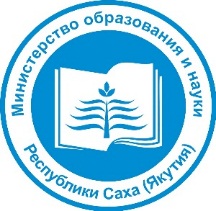 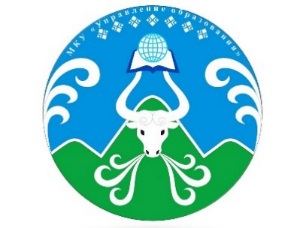 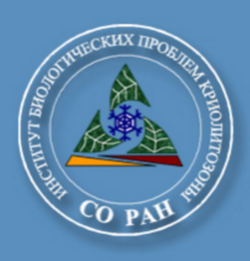 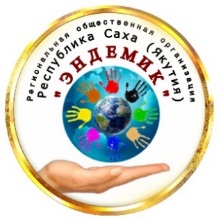 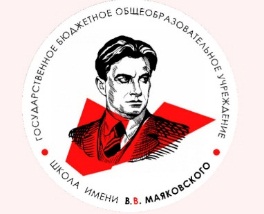 Программа Февральского  совещания работников образования Оймяконского районаТема: «Управление качеством образования: прогноз и результат»Дата проведения:     18 – 19 февраля  2021 года2021 год – Год науки и технологии в Российской Федерации2021 год-   Год здоровья в Республике Саха (Якутия)НазваниеЦелевая аудиторияСодержаниеМесто и время проведенияМесто и время проведенияМодераторы/  ВыступающиеСсылка для подключенияСсылка для подключения18 февраля 2021 года 18 февраля 2021 года 18 февраля 2021 года 18 февраля 2021 года 18 февраля 2021 года 18 февраля 2021 года 18 февраля 2021 года 18 февраля 2021 года Дистанционная площадка №1  Руководители дошкольных образовательных учреждений,  воспитатели, педагоги ДОУИнновационная  деятельность педагога ДОУ как ресурс повышения педагогического мастерства(По отдельной программе)МБ ДОУ «Усть-Нерский д/сад №36 «Берёзка»10:00 часов Модератор: Ткаченко Надежда Александровна, заведующая МБ ДОУ «Усть-Нерский д/сад №36 «Берёзка», главный специалист Управления  образования, Отличник просвещения РФМодератор: Ткаченко Надежда Александровна, заведующая МБ ДОУ «Усть-Нерский д/сад №36 «Берёзка», главный специалист Управления  образования, Отличник просвещения РФСсылка на мероприятия однаСсылка на мероприятия однаДистанционная площадка №2Классные руководители, педагоги, воспитателиМодератор: Спиридонова Саргылана Анатольевна, начальник отдела воспитания и методического сопровождения Управления образованияМодератор: Спиридонова Саргылана Анатольевна, начальник отдела воспитания и методического сопровождения Управления образованияМодератор: Спиридонова Саргылана Анатольевна, начальник отдела воспитания и методического сопровождения Управления образованияМодератор: Спиридонова Саргылана Анатольевна, начальник отдела воспитания и методического сопровождения Управления образованияПодключиться к конференции Zoomhttps://us04web.zoom.us/j/76997064789?pwd=R2xGenBNemJueHIwSUxPeW1LbmZsQT09Идентификатор конференции: 769 9706 4789Код доступа: 123Подключиться к конференции Zoomhttps://us04web.zoom.us/j/76997064789?pwd=R2xGenBNemJueHIwSUxPeW1LbmZsQT09Идентификатор конференции: 769 9706 4789Код доступа: 123Дистанционная площадка №2Классные руководители, педагоги, воспитателиОсновные направления развития системы воспитания в сфере образования Республики Саха (Якутия) 15:00-15:30 часов  Яшина Ольга Анатольевна, начальник отдела воспитания и дополнительного образования Министерства образования и науки Республики Саха (Якутия),  Яшина Ольга Анатольевна, начальник отдела воспитания и дополнительного образования Министерства образования и науки Республики Саха (Якутия), Подключиться к конференции Zoomhttps://us04web.zoom.us/j/76997064789?pwd=R2xGenBNemJueHIwSUxPeW1LbmZsQT09Идентификатор конференции: 769 9706 4789Код доступа: 123Подключиться к конференции Zoomhttps://us04web.zoom.us/j/76997064789?pwd=R2xGenBNemJueHIwSUxPeW1LbmZsQT09Идентификатор конференции: 769 9706 4789Код доступа: 123Дистанционная площадка №2Классные руководители, педагоги, воспитателиСемья и школа. 15:30 -15:40                   Садыкова Раиса Михайловна, заместитель Главы МО «Оймяконский улус (район)» по общим вопросам, председатель КДНиЗП МО «Оймяконский улус (район)»Садыкова Раиса Михайловна, заместитель Главы МО «Оймяконский улус (район)» по общим вопросам, председатель КДНиЗП МО «Оймяконский улус (район)»Подключиться к конференции Zoomhttps://us04web.zoom.us/j/76997064789?pwd=R2xGenBNemJueHIwSUxPeW1LbmZsQT09Идентификатор конференции: 769 9706 4789Код доступа: 123Подключиться к конференции Zoomhttps://us04web.zoom.us/j/76997064789?pwd=R2xGenBNemJueHIwSUxPeW1LbmZsQT09Идентификатор конференции: 769 9706 4789Код доступа: 123Дистанционная площадка №3Совет руководителей ОУ МО«Оймяконский улус (район)»Руководители ОУ, заместители руководителя ОУМодератор: Бахарева Наталья Владимировна, директор МБОУ «Усть-Нерская гимназия», председатель Совета руководителей образовательных учреждений МО «Оймяконский улус (район)» Модератор: Бахарева Наталья Владимировна, директор МБОУ «Усть-Нерская гимназия», председатель Совета руководителей образовательных учреждений МО «Оймяконский улус (район)» Модератор: Бахарева Наталья Владимировна, директор МБОУ «Усть-Нерская гимназия», председатель Совета руководителей образовательных учреждений МО «Оймяконский улус (район)» Модератор: Бахарева Наталья Владимировна, директор МБОУ «Усть-Нерская гимназия», председатель Совета руководителей образовательных учреждений МО «Оймяконский улус (район)» Дистанционная площадка №3Совет руководителей ОУ МО«Оймяконский улус (район)»Руководители ОУ, заместители руководителя ОУ16:00 часов Готье Андрей Иванович, адвокат Адвокатской палаты, города Москва Готье Андрей Иванович, адвокат Адвокатской палаты, города МоскваДистанционная площадка №3Совет руководителей ОУ МО«Оймяконский улус (район)»Руководители ОУ, заместители руководителя ОУ16:00 часовФасхутдинова Дина Степановна, начальник Управления образованияФасхутдинова Дина Степановна, начальник Управления образованияДистанционная площадка №3Совет руководителей ОУ МО«Оймяконский улус (район)»Руководители ОУ, заместители руководителя ОУ16:00 часовАлфёрова Татьяна Викторовна, председатель Улусного (районного) Совета депутатов МО «Оймяконский улус (район)»Алфёрова Татьяна Викторовна, председатель Улусного (районного) Совета депутатов МО «Оймяконский улус (район)»Алфёрова Татьяна Викторовна, председатель Улусного (районного) Совета депутатов МО «Оймяконский улус (район)»Дистанционная площадка №3Совет руководителей ОУ МО«Оймяконский улус (район)»Руководители ОУ, заместители руководителя ОУ16:00 часовФёдоров Иннокентий Павлович, заместитель  прокурора Оймяконского районаФёдоров Иннокентий Павлович, заместитель  прокурора Оймяконского районаДистанционная площадка №3Совет руководителей ОУ МО«Оймяконский улус (район)»Руководители ОУ, заместители руководителя ОУ16:00 часовБарулина Светлана Юрьевна, руководитель МКУ «ЦБ МУ МО «Оймяконский улус (район)»Барулина Светлана Юрьевна, руководитель МКУ «ЦБ МУ МО «Оймяконский улус (район)»Дистанционная площадка №3Совет руководителей ОУ МО«Оймяконский улус (район)»Руководители ОУ, заместители руководителя ОУ16:00 часовСтаркова Анна Андреевна, руководитель ТО Управления Роспотребнадзора в Оймяконском районеСтаркова Анна Андреевна, руководитель ТО Управления Роспотребнадзора в Оймяконском районеДистанционная площадка №3Совет руководителей ОУ МО«Оймяконский улус (район)»Руководители ОУ, заместители руководителя ОУ16:00 часовКопылов Константин Константинович, главный государственный инспектор по пожарному надзору в Оймяконском районеКопылов Константин Константинович, главный государственный инспектор по пожарному надзору в Оймяконском районеДистанционная площадка №4«Общее родительское собрание»Родители обучающихся, воспитанников, классные руководители, воспитатели ДОУ, педагоги.Модератор: Спиридонова Саргылана Анатольевна, начальник отдела воспитания и методического сопровождения Управления образованияМодератор: Спиридонова Саргылана Анатольевна, начальник отдела воспитания и методического сопровождения Управления образованияМодератор: Спиридонова Саргылана Анатольевна, начальник отдела воспитания и методического сопровождения Управления образованияМодератор: Спиридонова Саргылана Анатольевна, начальник отдела воспитания и методического сопровождения Управления образованияПодключиться к конференции Zoomhttps://us04web.zoom.us/j/76997064789?pwd=R2xGenBNemJueHIwSUxPeW1LbmZsQT09Идентификатор конференции: 769 9706 4789Код доступа: 123Подключиться к конференции Zoomhttps://us04web.zoom.us/j/76997064789?pwd=R2xGenBNemJueHIwSUxPeW1LbmZsQT09Идентификатор конференции: 769 9706 4789Код доступа: 123Дистанционная площадка №4«Общее родительское собрание»Родители обучающихся, воспитанников, классные руководители, воспитатели ДОУ, педагоги.Открытая дискуссия, ответы на вопросы.18 часов 30 минутДина Степановна Фасхутдинова, начальник Управления образования, Отличник образования РС(Я)Татьяна Ивановна Николаева, заместитель начальника Управления образованияДина Степановна Фасхутдинова, начальник Управления образования, Отличник образования РС(Я)Татьяна Ивановна Николаева, заместитель начальника Управления образованияПодключиться к конференции Zoomhttps://us04web.zoom.us/j/76997064789?pwd=R2xGenBNemJueHIwSUxPeW1LbmZsQT09Идентификатор конференции: 769 9706 4789Код доступа: 123Подключиться к конференции Zoomhttps://us04web.zoom.us/j/76997064789?pwd=R2xGenBNemJueHIwSUxPeW1LbmZsQT09Идентификатор конференции: 769 9706 4789Код доступа: 123Дистанционная площадка №4«Общее родительское собрание»Родители обучающихся, воспитанников, классные руководители, воспитатели ДОУ, педагоги.Прохождение обследования детей психолого-медико-педагогической комиссией.18 часов 30 минутДегтярёва Надежда Николаевна, и.о. руководителя Центральной психолого-медико-педагогической комиссии (РЦПМСС)Дегтярёва Надежда Николаевна, и.о. руководителя Центральной психолого-медико-педагогической комиссии (РЦПМСС)Подключиться к конференции Zoomhttps://us04web.zoom.us/j/76997064789?pwd=R2xGenBNemJueHIwSUxPeW1LbmZsQT09Идентификатор конференции: 769 9706 4789Код доступа: 123Подключиться к конференции Zoomhttps://us04web.zoom.us/j/76997064789?pwd=R2xGenBNemJueHIwSUxPeW1LbmZsQT09Идентификатор конференции: 769 9706 4789Код доступа: 123Дистанционная площадка №4«Общее родительское собрание»Родители обучающихся, воспитанников, классные руководители, воспитатели ДОУ, педагоги.Психологические особенности воспитания подростка в семье.18 часов 30 минутСемёнова Елена Никитична, педагог-психолог (РЦПМСС)Семёнова Елена Никитична, педагог-психолог (РЦПМСС)Подключиться к конференции Zoomhttps://us04web.zoom.us/j/76997064789?pwd=R2xGenBNemJueHIwSUxPeW1LbmZsQT09Идентификатор конференции: 769 9706 4789Код доступа: 123Подключиться к конференции Zoomhttps://us04web.zoom.us/j/76997064789?pwd=R2xGenBNemJueHIwSUxPeW1LbmZsQT09Идентификатор конференции: 769 9706 4789Код доступа: 123Дистанционная площадка №4«Общее родительское собрание»Родители обучающихся, воспитанников, классные руководители, воспитатели ДОУ, педагоги.Подготовка ребенка к переходу в среднее звено, а также начало кризиса младшего подростка. 18 часов 30 минутКривошапкина Полина Николаевна, педагог-психолог (РЦПМСС) -Кривошапкина Полина Николаевна, педагог-психолог (РЦПМСС) -Подключиться к конференции Zoomhttps://us04web.zoom.us/j/76997064789?pwd=R2xGenBNemJueHIwSUxPeW1LbmZsQT09Идентификатор конференции: 769 9706 4789Код доступа: 123Подключиться к конференции Zoomhttps://us04web.zoom.us/j/76997064789?pwd=R2xGenBNemJueHIwSUxPeW1LbmZsQT09Идентификатор конференции: 769 9706 4789Код доступа: 12319 февраля 2021 года19 февраля 2021 года19 февраля 2021 года19 февраля 2021 года19 февраля 2021 года19 февраля 2021 года19 февраля 2021 года19 февраля 2021 годаДистанционная площадка №5Учителя математики, обучающиеся 9-ых классовМодератор: Осипова Маргарита Фёдоровна, главный специалист Управления  образования, Отличник образования Республики  Саха (Якутия)Модератор: Осипова Маргарита Фёдоровна, главный специалист Управления  образования, Отличник образования Республики  Саха (Якутия)Модератор: Осипова Маргарита Фёдоровна, главный специалист Управления  образования, Отличник образования Республики  Саха (Якутия)Модератор: Осипова Маргарита Фёдоровна, главный специалист Управления  образования, Отличник образования Республики  Саха (Якутия)Подключиться к конференции Zoomhttps://us04web.zoom.us/j/76997064789?pwd=R2xGenBNemJueHIwSUxPeW1LbmZsQT09Идентификатор конференции: 769 9706 4789Код доступа: 123Подключиться к конференции Zoomhttps://us04web.zoom.us/j/76997064789?pwd=R2xGenBNemJueHIwSUxPeW1LbmZsQT09Идентификатор конференции: 769 9706 4789Код доступа: 123Дистанционная площадка №5Учителя математики, обучающиеся 9-ых классовУрок математики по теме: «Решение задач ОГЭ»16:00 часовЛегович Маргарита Владимировна, учитель математики высшей квалификационной категории, кандидат педагогических наук, Почётный педагог, эксперт региональной комиссии по проверке выполнения заданий с развёрнутым ответом экзаменационных работ по программам среднего общего образования (ЕГЭ).  Легович Маргарита Владимировна, учитель математики высшей квалификационной категории, кандидат педагогических наук, Почётный педагог, эксперт региональной комиссии по проверке выполнения заданий с развёрнутым ответом экзаменационных работ по программам среднего общего образования (ЕГЭ).  Подключиться к конференции Zoomhttps://us04web.zoom.us/j/76997064789?pwd=R2xGenBNemJueHIwSUxPeW1LbmZsQT09Идентификатор конференции: 769 9706 4789Код доступа: 123Подключиться к конференции Zoomhttps://us04web.zoom.us/j/76997064789?pwd=R2xGenBNemJueHIwSUxPeW1LbmZsQT09Идентификатор конференции: 769 9706 4789Код доступа: 123Дистанционная площадка №6Учителя математики, обучающиеся 11-ых классовМодератор: Баяр Дина Вальяновна, начальник отдела мониторинга качества образования Управления образования Модератор: Баяр Дина Вальяновна, начальник отдела мониторинга качества образования Управления образования Модератор: Баяр Дина Вальяновна, начальник отдела мониторинга качества образования Управления образования Модератор: Баяр Дина Вальяновна, начальник отдела мониторинга качества образования Управления образования Подключиться к конференции Zoomhttps://us04web.zoom.us/j/76997064789?pwd=R2xGenBNemJueHIwSUxPeW1LbmZsQT09Идентификатор конференции: 769 9706 4789Код доступа: 123Подключиться к конференции Zoomhttps://us04web.zoom.us/j/76997064789?pwd=R2xGenBNemJueHIwSUxPeW1LbmZsQT09Идентификатор конференции: 769 9706 4789Код доступа: 123Дистанционная площадка №6Учителя математики, обучающиеся 11-ых классовУрок математики по теме: «Применение метода рационализации при решении задач ЕГЭ по математике»19:00 часов Рясько Ольга Владимирова, учитель математики высшей квалификационной категории, ГБОУ «Школа им. В.В. Маяковского», г. Москва, Победитель национального проекта «Образование», Почётный работник  общего образованияРФРясько Ольга Владимирова, учитель математики высшей квалификационной категории, ГБОУ «Школа им. В.В. Маяковского», г. Москва, Победитель национального проекта «Образование», Почётный работник  общего образованияРФПодключиться к конференции Zoomhttps://us04web.zoom.us/j/76997064789?pwd=R2xGenBNemJueHIwSUxPeW1LbmZsQT09Идентификатор конференции: 769 9706 4789Код доступа: 123Подключиться к конференции Zoomhttps://us04web.zoom.us/j/76997064789?pwd=R2xGenBNemJueHIwSUxPeW1LbmZsQT09Идентификатор конференции: 769 9706 4789Код доступа: 123Дистанционная площадка №7Классные руководители, педагоги, обучающиеся Модератор: Спиридонова Саргылана Анатольевна, начальник отдела воспитания и методического сопровождения Управления образованияМодератор: Спиридонова Саргылана Анатольевна, начальник отдела воспитания и методического сопровождения Управления образованияМодератор: Спиридонова Саргылана Анатольевна, начальник отдела воспитания и методического сопровождения Управления образованияМодератор: Спиридонова Саргылана Анатольевна, начальник отдела воспитания и методического сопровождения Управления образования«Детское движение»Классные руководители, педагоги, обучающиеся Самоуправление и вожатство. 13: 00 часов   Васильев Александр Дмитриевич, методист отдела детского движения и гражданско-патриотического воспитания ГАНОУ РС (Я) «РРЦ «Юные якутяне». Васильев Александр Дмитриевич, методист отдела детского движения и гражданско-патриотического воспитания ГАНОУ РС (Я) «РРЦ «Юные якутяне».Подключиться к конференции Zoomhttps://us04web.zoom.us/j/72811342838?pwd=YUtBcWdwYVNUYjB0RTFGSDZhNHVRUT09Идентификатор конференции: 728 1134 2838Код доступа: dme3MdПодключиться к конференции Zoomhttps://us04web.zoom.us/j/72811342838?pwd=YUtBcWdwYVNUYjB0RTFGSDZhNHVRUT09Идентификатор конференции: 728 1134 2838Код доступа: dme3Md«Детское движение»Классные руководители, педагоги, обучающиеся Представление проекта детского объединения «Сияние Севера» Учебно-образовательный проект "Школа вожатского мастерства"МБОУ «Томторская СОШ им.Н.М. Заболоцкого» Авторы проекта: Егоров Тимур и Громова Яна, обучающиеся 10 класса   Авторы проекта: Егоров Тимур и Громова Яна, обучающиеся 10 класса  «Детское движение»Классные руководители, педагоги, обучающиеся  Проект "Школа-государство»  по организации ученического самоуправленияМБОУ «Томторская СОШ им.Н.М. Заболоцкого»Егоров Тимур, обучающийся 10класса, президент ученического самоуправленияЕгоров Тимур, обучающийся 10класса, президент ученического самоуправленияДистанционная площадка №8Руководители, заместители директора, ответственные  педагоги-предметникиМодератор: Осипова Маргарита Федоровна, главный специалист Управления  образования, Отличник образования РС(Я)Модератор: Осипова Маргарита Федоровна, главный специалист Управления  образования, Отличник образования РС(Я)Модератор: Осипова Маргарита Федоровна, главный специалист Управления  образования, Отличник образования РС(Я)Модератор: Осипова Маргарита Федоровна, главный специалист Управления  образования, Отличник образования РС(Я)Подключиться к конференции Zoomhttps://us04web.zoom.us/j/76997064789?pwd=R2xGenBNemJueHIwSUxPeW1LbmZsQT09Идентификатор конференции: 769 9706 4789Код доступа: 123Подключиться к конференции Zoomhttps://us04web.zoom.us/j/76997064789?pwd=R2xGenBNemJueHIwSUxPeW1LbmZsQT09Идентификатор конференции: 769 9706 4789Код доступа: 123Дистанционная площадка №8Руководители, заместители директора, ответственные  педагоги-предметникиВебинар в рамках  Года науки и технологии в РФ17: 00 часов Черосов Михаил Михайлович, доктор биологических наук, лауреат государственной премии РС(Я) в области науки и техники среди молодых учёных и специалистов, Отличник образования РС(Я), Отличник профобразования РС(Я)Черосов Михаил Михайлович, доктор биологических наук, лауреат государственной премии РС(Я) в области науки и техники среди молодых учёных и специалистов, Отличник образования РС(Я), Отличник профобразования РС(Я)Подключиться к конференции Zoomhttps://us04web.zoom.us/j/76997064789?pwd=R2xGenBNemJueHIwSUxPeW1LbmZsQT09Идентификатор конференции: 769 9706 4789Код доступа: 123Подключиться к конференции Zoomhttps://us04web.zoom.us/j/76997064789?pwd=R2xGenBNemJueHIwSUxPeW1LbmZsQT09Идентификатор конференции: 769 9706 4789Код доступа: 123Дистанционная площадка №9Пленарное заседаниеРуководители, заместители руководителя, представители ОУОткрытие Пленарного заседания.12: 00 часовФасхутдинова Дина Степановна, начальник Управления образования Фасхутдинова Дина Степановна, начальник Управления образования Подключиться к конференции Zoomhttps://us04web.zoom.us/j/76997064789?pwd=R2xGenBNemJueHIwSUxPeW1LbmZsQT09Идентификатор конференции: 769 9706 4789Код доступа: 123Подключиться к конференции Zoomhttps://us04web.zoom.us/j/76997064789?pwd=R2xGenBNemJueHIwSUxPeW1LbmZsQT09Идентификатор конференции: 769 9706 4789Код доступа: 123Дистанционная площадка №9Пленарное заседаниеРуководители, заместители руководителя, представители ОУПриветствие участников Пленарного заседания.Сивцев Иннокентий Семёнович, Глава МО «Оймяконский улус (район)»Сивцев Иннокентий Семёнович, Глава МО «Оймяконский улус (район)»Подключиться к конференции Zoomhttps://us04web.zoom.us/j/76997064789?pwd=R2xGenBNemJueHIwSUxPeW1LbmZsQT09Идентификатор конференции: 769 9706 4789Код доступа: 123Подключиться к конференции Zoomhttps://us04web.zoom.us/j/76997064789?pwd=R2xGenBNemJueHIwSUxPeW1LbmZsQT09Идентификатор конференции: 769 9706 4789Код доступа: 123Дистанционная площадка №9Пленарное заседаниеРуководители, заместители руководителя, представители ОУУправление качеством образования: прогноз и результат.Фасхутдинова Дина Степановна, начальник Управления образованияФасхутдинова Дина Степановна, начальник Управления образованияПодключиться к конференции Zoomhttps://us04web.zoom.us/j/76997064789?pwd=R2xGenBNemJueHIwSUxPeW1LbmZsQT09Идентификатор конференции: 769 9706 4789Код доступа: 123Подключиться к конференции Zoomhttps://us04web.zoom.us/j/76997064789?pwd=R2xGenBNemJueHIwSUxPeW1LbmZsQT09Идентификатор конференции: 769 9706 4789Код доступа: 123Дистанционная площадка №9Пленарное заседаниеРуководители, заместители руководителя, представители ОУВнутренняя система оценки качества дошкольного образования.Ткаченко Надежда Александровна, заведующая МБ ДОУ «Усть-Нерский д/сад №36 «Берёзка», главный специалист Управления  образования Ткаченко Надежда Александровна, заведующая МБ ДОУ «Усть-Нерский д/сад №36 «Берёзка», главный специалист Управления  образования Подключиться к конференции Zoomhttps://us04web.zoom.us/j/76997064789?pwd=R2xGenBNemJueHIwSUxPeW1LbmZsQT09Идентификатор конференции: 769 9706 4789Код доступа: 123Подключиться к конференции Zoomhttps://us04web.zoom.us/j/76997064789?pwd=R2xGenBNemJueHIwSUxPeW1LbmZsQT09Идентификатор конференции: 769 9706 4789Код доступа: 123Дистанционная площадка №9Пленарное заседаниеРуководители, заместители руководителя, представители ОУПовышение качества образования: проблемы и пути их решения.Сафина Елена Фатыховна, заместитель директора МБОУ «Усть-Нерская гимназия» по УВРСафина Елена Фатыховна, заместитель директора МБОУ «Усть-Нерская гимназия» по УВРПодключиться к конференции Zoomhttps://us04web.zoom.us/j/76997064789?pwd=R2xGenBNemJueHIwSUxPeW1LbmZsQT09Идентификатор конференции: 769 9706 4789Код доступа: 123Подключиться к конференции Zoomhttps://us04web.zoom.us/j/76997064789?pwd=R2xGenBNemJueHIwSUxPeW1LbmZsQT09Идентификатор конференции: 769 9706 4789Код доступа: 123Дистанционная площадка №9Пленарное заседаниеРуководители, заместители руководителя, представители ОУОб организации научно-исследовательской работы. Осипова Маргарита Фёдоровна, главный специалист Управления образованияОсипова Маргарита Фёдоровна, главный специалист Управления образованияПодключиться к конференции Zoomhttps://us04web.zoom.us/j/76997064789?pwd=R2xGenBNemJueHIwSUxPeW1LbmZsQT09Идентификатор конференции: 769 9706 4789Код доступа: 123Подключиться к конференции Zoomhttps://us04web.zoom.us/j/76997064789?pwd=R2xGenBNemJueHIwSUxPeW1LbmZsQT09Идентификатор конференции: 769 9706 4789Код доступа: 123Дистанционная площадка №9Пленарное заседаниеРуководители, заместители руководителя, представители ОУО качестве предоставления услуг по дополнительному образованию.Дорошенко Анжелика Фёдоровна, директор МБУ ДО «Центр развития детского творчества «Пегас»Дорошенко Анжелика Фёдоровна, директор МБУ ДО «Центр развития детского творчества «Пегас»Подключиться к конференции Zoomhttps://us04web.zoom.us/j/76997064789?pwd=R2xGenBNemJueHIwSUxPeW1LbmZsQT09Идентификатор конференции: 769 9706 4789Код доступа: 123Подключиться к конференции Zoomhttps://us04web.zoom.us/j/76997064789?pwd=R2xGenBNemJueHIwSUxPeW1LbmZsQT09Идентификатор конференции: 769 9706 4789Код доступа: 123Дистанционная площадка №9Пленарное заседаниеРуководители, заместители руководителя, представители ОУРекомендации пленарного заседанияНиколаева Татьяна Ивановна, заместитель начальника Управления образованияНиколаева Татьяна Ивановна, заместитель начальника Управления образованияПодключиться к конференции Zoomhttps://us04web.zoom.us/j/76997064789?pwd=R2xGenBNemJueHIwSUxPeW1LbmZsQT09Идентификатор конференции: 769 9706 4789Код доступа: 123Подключиться к конференции Zoomhttps://us04web.zoom.us/j/76997064789?pwd=R2xGenBNemJueHIwSUxPeW1LbmZsQT09Идентификатор конференции: 769 9706 4789Код доступа: 123Дистанционная площадка №9Пленарное заседаниеРуководители, заместители руководителя, представители ОУНаграждениеМуксунова Милена Николаевна, ведущий специалист отдела управления персоналомУправления образования Муксунова Милена Николаевна, ведущий специалист отдела управления персоналомУправления образования 